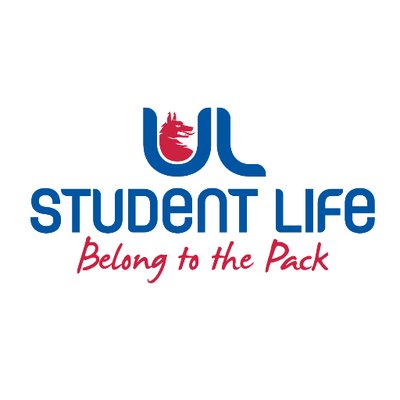 UL STUDENT LIFE EXECUTIVE 2023/24 UL STUDENT LIFE EXECUTIVE 2023/24 Student Events ChairpersonAuthor:Todor AleksandrovDate:WK6 16/10/23Goals This WeekGoals This WeekAction Required?EventsFinalise student council eventMeetingClass repsGo around campus recruiting repsRecruitmentCommittee Meeting UpdatesCommittee Meeting UpdatesAction Required?Student councilRaised accessibility on campus as an issueN/AUpdates since Last CouncilUpdates since Last CouncilAction Required?MeetingsMet with Events coordinators to see how I can help with upcoming eventsEventsOrganising an event for student councilN/AStudent EngagementHelped recruit class repsN/A  Upcoming Plans: What I Hope to AchieveUpcoming Plans: What I Hope to AchieveActionMerchPush for some SC and executive merchAdvocateAccessibilityImprove accessibility and flow of people on campusAdd it to the agenda